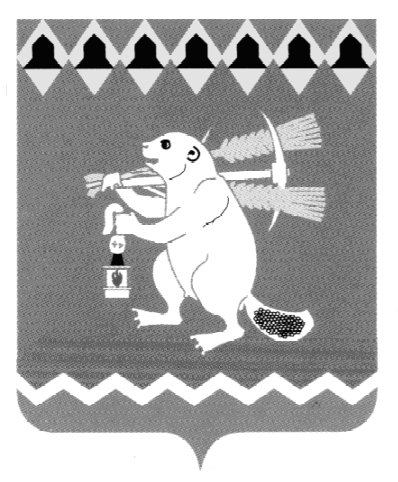 Администрация Артемовского городского округа ПОСТАНОВЛЕНИЕот  __________	№ _______О внесении изменений в муниципальную программу«Развитие системы образования Артемовского городского округа на период  2023-2027 годов»В соответствии со статьей 179 Бюджетного кодекса Российской Федерации, решением Думы Артемовского городского округа от 15.12.2022 № 230 «Об утверждении бюджета Артемовского городского округа на 2023 год и плановый период 2024 и 2025 годов», Порядком формирования и реализации муниципальных программ Артемовского городского округа, утвержденным постановлением Администрации Артемовского городского округа от 16.12.2013  № 1730-ПА (с изменениями), руководствуясь статьями 30, 31 Устава Артемовского городского округа, ПОСТАНОВЛЯЮ:1. Внести в муниципальную  программу  «Развитие системы образования  Артемовского городского округа на период  2019-2027 годов»,   утвержденную постановлением Администрации Артемовского городского округа от 12.08.2022     № 785-ПА, (далее – Программа)  следующие изменения: 1.1. В паспорте программы по строке «Перечень основных целевых показателей муниципальной программы» пункт 39 изложить в следующей редакции:1.1.1. Паспорт Программы дополнить строками:В паспорте Программы строку «Объемы финансирования    муниципальной программы по годам реализации» изложить в следующей  редакции:	1.1.3.	В паспорте программы раздел 3 «План мероприятий  по реализации муниципальной программы» второй абзац дополнить строками: 	17) реализацию мероприятий по обеспечению деятельности советников директора по воспитанию и взаимодействию с детскими общественными объединениями в общеобразовательных организациях;	18) реализацию дополнительных образовательных программ спортивной подготовки детей.1.2. Приложение № 1 к Программе «Цели, задачи и целевые показатели  реализации муниципальной программы «Развитие системы образования  Артемовского городского округа на период 2023 – 2027 годов» изложить в следующей редакции (Приложение).1.3. Приложение № 2 к Программе «План мероприятий по выполнению муниципальной программы «Развитие системы образования  Артемовского городского округа на период  2023-2027 годов»» изложить в следующей редакции (Приложение 1).1.4. Приложение № 3 к Программе «Методика расчета значений целевых показателей муниципальной программы «Развитие системы образования Артемовского городского округа на период 2023 – 2027 годов»» изложить в следующей редакции (Приложение 2). 2. Постановление опубликовать в газете «Артемовский рабочий», разместить на Официальном портале правовой информации Артемовского городского округа (http://www.артемовский-право.рф) и на официальном сайте Артемовского городского округа в информационно-телекоммуникационной сети «Интернет».3. Контроль за исполнением постановления возложить на заместителя главы Артемовского городского округа Лесовских Н.П.Глава  Артемовского городского округа                                              К.М. ТрофимовПеречень основных целевых показателей муниципальной программы39) доля детей в возрасте от 5 до 18 лет, охваченных системой персонифицированного финансированияПеречень основных целевых показателей муниципальной программы39.1.) доля детей, прошедших спортивную подготовку на этапе начальной подготовки и зачисленных на тренировочный этап (этап спортивной специализации);39.2) доля детей, прошедших спортивную подготовку на тренировочном этапе (этап спортивной специализации) и зачисленных на этап совершенствования спортивного мастерстваПеречень основных целевых показателей муниципальной программы96.1.) В общеобразовательных организациях введены ставки советников директора по воспитанию и взаимодействию с детскими общественными объединениями и обеспечена их деятельностьОбъемы финансирования муниципальной программы по годам реализацииВсего: 7 267 303,9 тыс. рублей,в том числе: 2023 год – 1 427 991,0 тыс. рублей;2024 год – 1 430 990,8 тыс. рублей;2025 год – 1 469 440,7 тыс. рублей;2026 год – 1 469 440,7 тыс. рублей;2027 год – 1 469 440,7 тыс. рублей;из нихфедеральный бюджет: 0,0 тыс. рублей;в том числе2023 год – 0,0 тыс. рублей;2024 год – 0,0 тыс. рублей;2025 год – 0,0 тыс. рублей;2026 год – 0,0 тыс. рублей;2027 год – 0,0 тыс. рублей;областной бюджет:  4 531 915,1 тыс. рублей;в том числе2023 год – 858 217,2 тыс. рублей;2024 год – 891 649,1 тыс. рублей;2025 год – 927 349,6 тыс. рублей;2026 год – 927 349,6 тыс. рублей;2027 год – 927 349,6 тыс. рублей;местный бюджет: 2 735 388,8 тыс. рублей;в том числе 2023 год – 569 773,8 тыс. рублей;2024 год – 539 341,7 тыс. рублей;2025 год – 542 091,1 тыс. рублей;2026 год – 542 091,1 тыс. рублей;2027 год – 542 091,1 тыс. рублей